XVI Diecezjalny Turniej Halowej Piłki Nożnej dla Liturgicznej Służby Ołtarza Diecezji Zamojsko-LubaczowskiejPodsumowanie mistrzostw na poziomie dekanatu* / rejonu*DEKANAT* / REJON* ……………………………………………………………….……….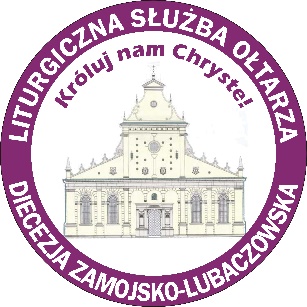 Organizator …………………………………………………………….………………………Sędzia zawodów……………………………………………………………………………..Miejsce rozgrywek……………………………………………………………………………Kategoria MINISTRANT (M) – 2007 – 2011 –  końcowa kolejność: 1…………………………………………………………………………………………………………..…………………………….…………………..2……………………………………………………………………………………………………………………….........…………..………………..3…………………………………………………………………………………………….…………………………………………………….…………pozostali uczestnicy……………………………………………………………………………………….………………………….………………………………………………………………………………………..………………………………………………………………..…………………Kategoria LEKTOR MŁODSZY (LM) – 2003 – 2006  – końcowa kolejność:1…………………………………………………………………………………………………………..…………………………….…………………..2……………………………………………………………………………………………………………………….........…………..………………..3…………………………………………………………………………………………….…………………………………………………….…………pozostali uczestnicy……………………………………………………………………………………….………………………….………………………………………………………………………………………..………………………………………………………………..…………………Kategoria LEKTOR STARSZY (LS) – 1998 – 2002 – końcowa kolejność:1…………………………………………………………………………………………………………..…………………………….…………………..2……………………………………………………………………………………………………………………….........…………..………………..3…………………………………………………………………………………………….…………………………………………………….…………pozostali uczestnicy……………………………………………………………………………………….………………………….………………………………………………………………………………………..………………………………………………………………..……………………………………………………………………………………………………………………………………..………………………………………………..data i podpis organizatorów